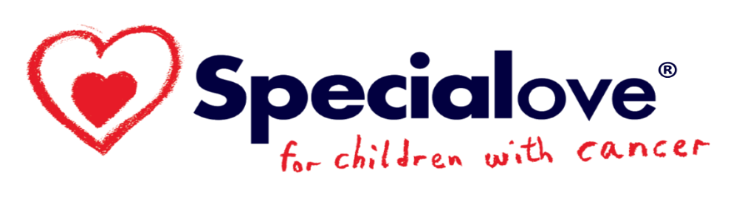 Special Love, Inc.’s Kay/Moore Scholarship Fund for Young Adults with Cancer provides educational scholarships to former and current pediatric cancer patients pursuing post-secondary education or training and who are or have participated in Special Love programming and are ages 17 to 25. Each year, the fund awards scholarships to applicants who have demonstrated a financial need, academic potential and involvement with Special Love programming.  Awards are intended to cover the student’s tuition and school fees only.General GuidelinesEligibility for a grant is restricted solely to applicants who are, or have been, participants of at least one Special Love in-person or camp-based program or participated in a minimum of three (3) virtual programs. Scholarships are awarded based on the applications the Review Committee determines meets the following criteria:Academic Performance and PotentialFinancial NeedPersonal Need The completeness of the application process.   Scholarships will be sent directly to the post-secondary institution or training facility in which the student enrolls in two equal installments in July and December (unless otherwise requested by recipient). **Students not enrolled during the current academic year are not permitted to carry scholarships over for subsequent semesters.  Please submit a current, high-res photograph with our application.The completed application must be submitted in its entirety no later than Monday, April 15, 2024 to be considered, along with a current photo of the applicant.Section A – Student ApplicantPlease complete this section in its entirety.  Incomplete applications will not be considered. (Please type or print)First Name: ___________________________    Last Name: __________________________Permanent Address:  _______________________________________________________________________		  ________________________________________________________________________	Home Phone:  _____________________________  Cell: ___________________________E-mail Address____________________________________________Social Security # (SSN) ____________________    Male____    Female____   Non-Binary ____			Date of Birth: ________________ Primary Diagnosis_____________________________________________________________        Date of Diagnosis: ________________On Treatment:   Yes _____    No _____          If NO, off Treatment Since ____________ Brief Description of Your Treatment and Current Health:______________________________________________________________________________________________________________________________________________________________________________________________________________________________________________________________________________________________________________________________________________________________________________________________________Physician:   ___________________________________________________________________Treatment Center:   ____________________________________________________________Phone: ___________________Section B – Applicant School InformationGPA/SAT/ACTPlease fill out this section and attach a transcript* signed by a school official.Grade Point Average (unweighted, based on a 4.0 scale)   ________Transcript Attached:  Yes ____    No ______If not, will the transcripts be sent by the school directly?   Yes ____   No ____(Transcripts can be emailed to scholarships@specialove.org )School info/transcripts must be for the most recent semester completed.  For graduating seniors, a high school or undergraduate transcript is acceptable.College/University/Trade School Information:Summarize how this scholarship would help to finance your education at the following post-secondary educational institution: Name and address of school:(If you have not yet chosen a school, list any that you have applied to.  Be aware an award will not be provided until a school has been selected, and accepted)Student ID # (if different from SSN) ___________________Degree and/or Area of Study:  __________________________________________________________Have you applied to the above? 	Yes___ No___	Have you been accepted? 		Yes___ No___  Is this a graduate level program? 	Yes___ No___When is tuition due at the institution? Fall Semester Due Date ______________	        Spring Semester Due Date _____________School cost per credit hour, if possible: 	$__________________   Avg. Hours You Plan to take per semester:	 _______________Are you financially independent and responsible for your own cost of living?  Yes___   No____If you answered this question yes, please complete Section D.Do you live with your parent(s)/guardian(s) when not at school?   Yes______     No______  If you answered this question yes, your parents/guardians should complete Section DSection C – Involvement with Special LoveApplicant, please attach a one-page statement describing why you feel you should be considered for this scholarship, including your association with Special Love.  You may also attach additional letters of reference.Applications without a written statement will not be considered.Please indicate what Special Love programs you have participated in, and years participated.____ Camp Fantastic		Years: ___________________________________________ Fantastic Friends		Years: ___________________________________________ Oktoberfest Weekend	Years: ___________________________________________ Ski Family Weekend		Years: ___________________________________________ YAC Weekend		Years: ____________________________________________ Tidewater Weekend		Years: ____________________________________________ Summer Family Day		Years: ______________________________________________ Virtual Programs – Please list those you participated in.Section D – Financial Support:Incomplete info in Section B will adversely affect applicant’s score.Applicants who live independently and will cover their own educational expenses should fill out this section themselves in its entirety.   Annual Income:  $_______________________List sources of income:__________________________________________________________________________________________________________________________________________________________________________________________________________________________________________Average monthly expenses:Rent: ______________________		Utilities: ________________________Car Payment: _______________		Insurance: _______________________Food: ______________________		Incidentals: _______________________	Specify types of scholarships and/or financial aid applied for and received.__________________________________________________________________________________________________________________________________________________________________________________________________________________________________________Applicants who live at home, their parents should fill out this section in its entirely.Annual Gross Household Income:  $_____________________Do you own your own home? 	 Yes _____     No ______If YES, what is the value of your home’s equity? (Market value minus mortgage balance) $____________________Provide list of all outstanding debts over $500:___________________________		_________________________________________________________		_________________________________________________________		_________________________________________________________		______________________________Will applicant contribute to his/her post-secondary expenses? 	Yes____	 No____ If YES, in what way? __________________________________________________________________________________________________________________________________________________________________________________________________________________________________________Describe any specific information influencing your family’s financial need in meeting the applicant’s post-secondary educational costs (i.e. future medical bills, other siblings in college, etc.):______________________________________________________________________________________________________________________________________________________________________________________________________________________________________________________________________________________________________________________________________________________________________________________________________I hereby certify all the information provided in this application is true to the best of my knowledge.Applicant signature: ____________________________________________________________ Date:   _________________________Parent/Guardian Signature:	 ____________________________________________________ Date:	 _________________________